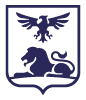 Рейтинг инвестиционной активностимуниципальных образований Белгородской областипо итогам 2021 годаНаименование муниципального образованияРейтингРейтингИзменение места 2020 года к 2021 годуНаименование муниципального образования2021 год2020 годИзменение места 2020 года к 2021 годуI группаГубкинский городской округ11 0I группаГородской округ «Город Белгород» 22 0I группаСтарооскольский городской округ33 0II группаБелгородский район 11 0II группаАлексеевский городской округ23+1II группаШебекинский городской округ36+3II группаЯковлевский городской округ42 -2II группаНовооскольский городской округ54 -1II группаВалуйский городской округ65 -1III группаКрасногвардейский район11 0III группаВолоконовский район220III группаПрохоровский район35 +2+III группаРакитянский район43-1III группаИвнянский район54-1III группаКорочанский район66 0IV группаГрайворонский городской округ12+1IV группаЧернянский район25+3IV группаВейделевский район34+1IV группаКрасненский район 43-1IV группаРовеньской район51-4IV группаБорисовский район67+1IV группаКраснояружский район76-1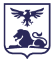 Министерство экономического развития Белгородской области, 2021 год ©